Report of the status of implementation of the BUFR code in the ARIIISubmitted by Luis A. Lazcano (Dirección Meteorológica de Chile)_______________________________________________________________________Summary and Purpose of Document_______________________________________________________________________ACTION PROPOSEDANNEXES:   1.	Índice de Contenido1. Resumen	32. Countries of the Regional Association III	43.  Bulletins in BUFR code published on the WIS portal	54. Survey sent to the ARIII Countries	64.1 Survey Text	64.1  Link to the Online Survey	74.2 Countries that respond	74.3  Answers	75. Annex	155.1 Bulletins in BUFR defined in WIS	155.1.1 Argentina	155.1.2 Chile	165.1.3 Brasil	175.1.4 Colombia	265.1.5 Paraguay	265.1.6 Venezuela	265.1.7 Uruguay	265.1.8 Perú	26Resumen	The following report shows the information sent by the BUFR focal points of the ARIII countries, but much information has been obtained from the WIS portals of Argentina and Brazil as a normal user.	The biggest problem is the contact with the focal points of the countries, which has made it difficult to obtain data for a more detailed analysis.	Peru has requested support for the implementation of BUFR and creates its own capacities in the elaboration of its messages. The Chilean Meteorological Service has made video calls to provide guidance in this regard.	Some countries report BUFR bulletins in WIS, but the DCPC converts them to this code and have not developed their own capabilities.Countries of the Regional Association III	The following table shows the name of the RA III focal points. The names in gray correspond to unconfirmed data.  Bulletins in BUFR code published on the WIS portal	The following table shows the bulletins retrieved from the WIS portals of Argentina and Brazil.Survey sent to the ARIII Countries4.1 Survey TextStatus of Migration to BUFR CodeCountryNameOrganizationE-mailImplementation of the BUFR codeDoes your Service distribute BUFR reports via GTS (Global Telecommunications System)?If applicable, ¿which GTS center converts its CAT messages in BUFR code?What type of messages are converted to BUFR from CAT messages?If applicable, indicate which categories of reports does your organization (or support center) emits in the BUFR code?If applicable, what software tool does your Service use to produce messages in BUFR code?Does your organization have a plan to discontinue the transmission of CAT messages?What is the biggest challenge or obstacle in your organization for the migration to TDCF?Data use in BUFR Code.Does your organization use BUFR reports to produce daily forecasts, numerical weather prediction systems and / or statistics?What categories of TDCF data does your organization use (or plan to use)?Is your Service prepared to continue with daily forecasts, numerical weather prediction and other operational activities without CAT reports?In your experience, what are the main benefits of using BUFR compared to traditional alphanumeric codes (TACs) in your organization?Write below any questions or comments about the migration to BUFR code Link to the Online Survey	The survey can be answered by following the following link: https://docs.google.com/forms/d/e/1FAIpQLSdVSrOZRkk9aCvrmVRD-k8ah42xXtIwjmfDTFLKgPQ09pxR9A/viewform?vc=0&c=0&w=1Countries that respond	This survey was sent to the focal points indicated in point N ° 2, of which Argentina and Peru responded. It is estimated that the rest of the countries do not have the name of their focal point updated, which is a great difficulty when trying to rescue information. This is a point that should improve. Answers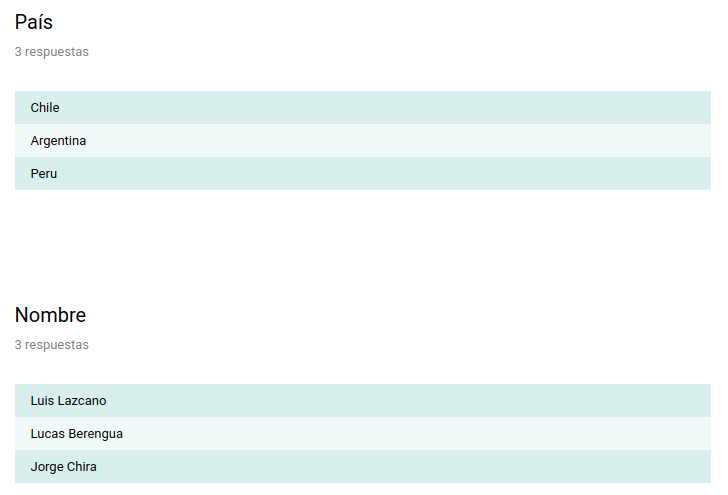 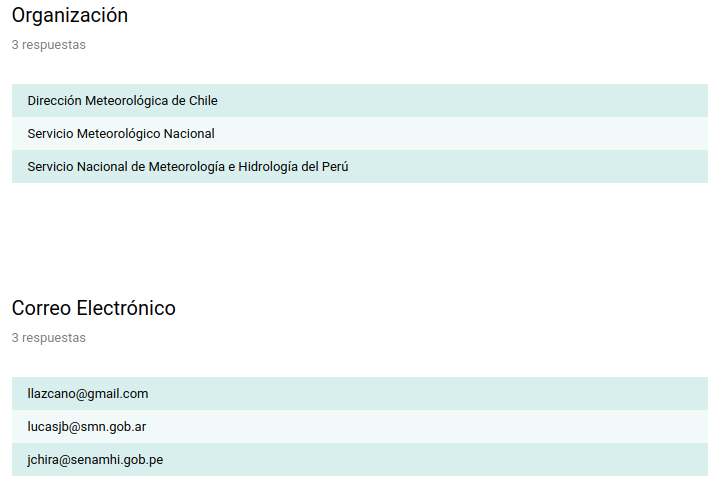 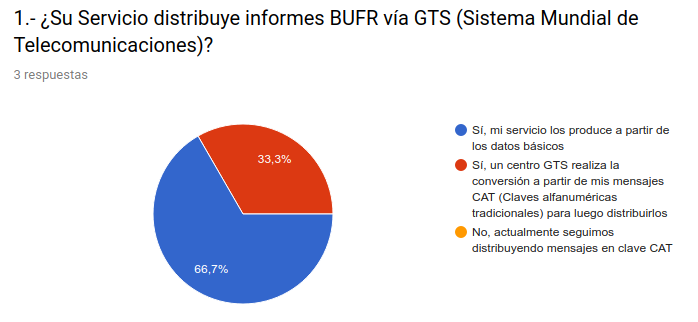 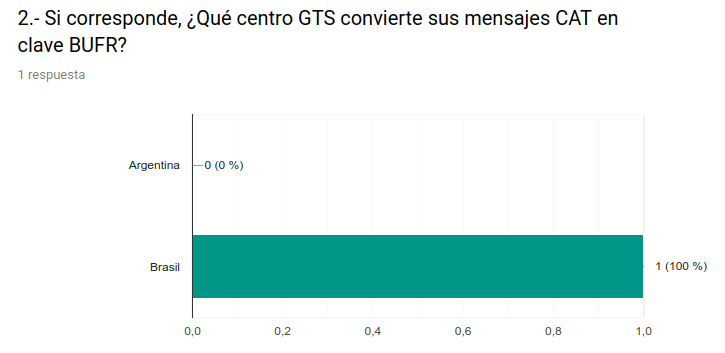 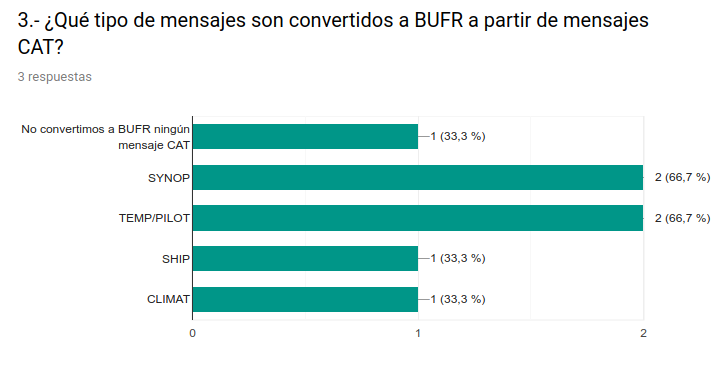 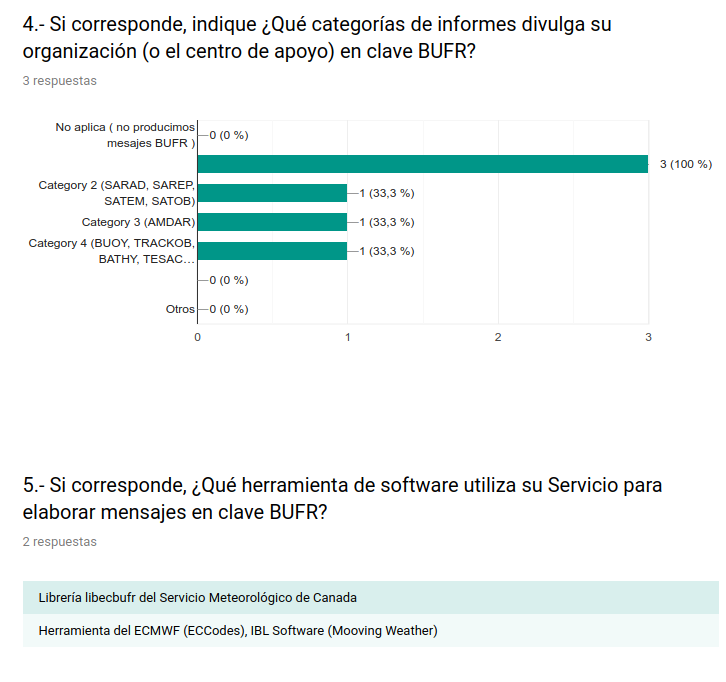 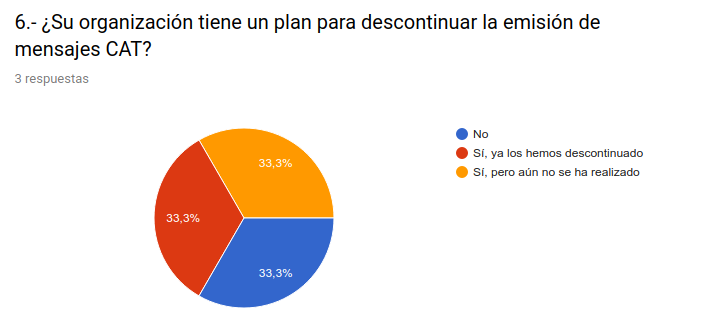 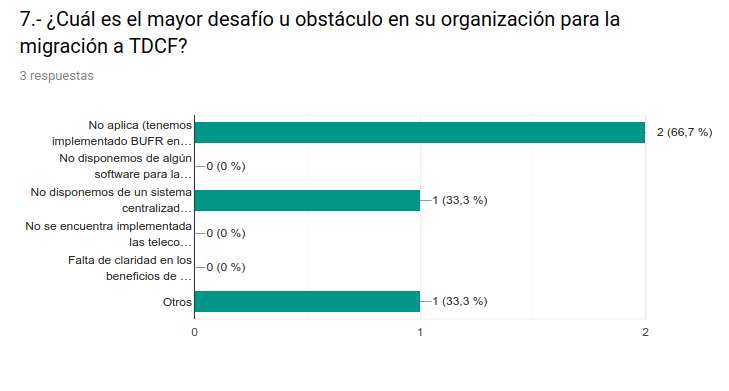 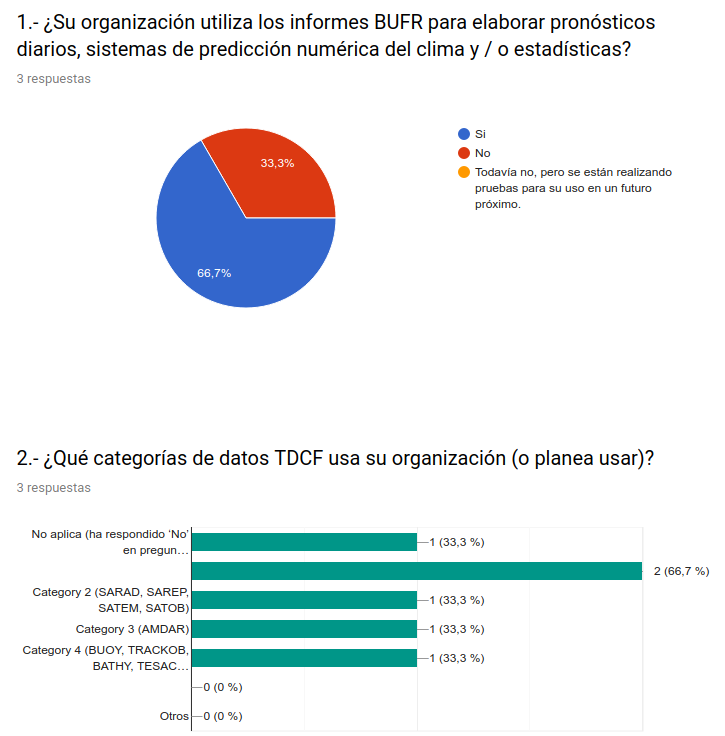 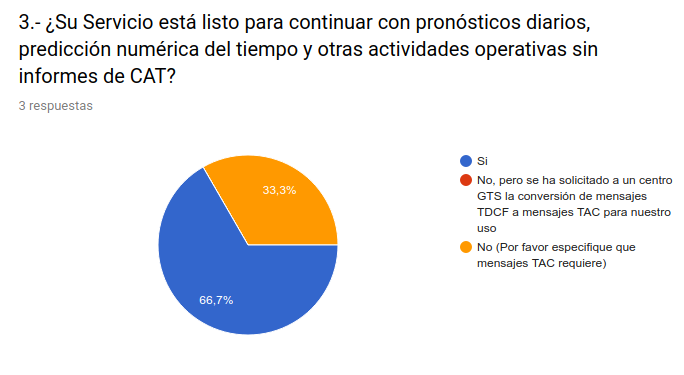 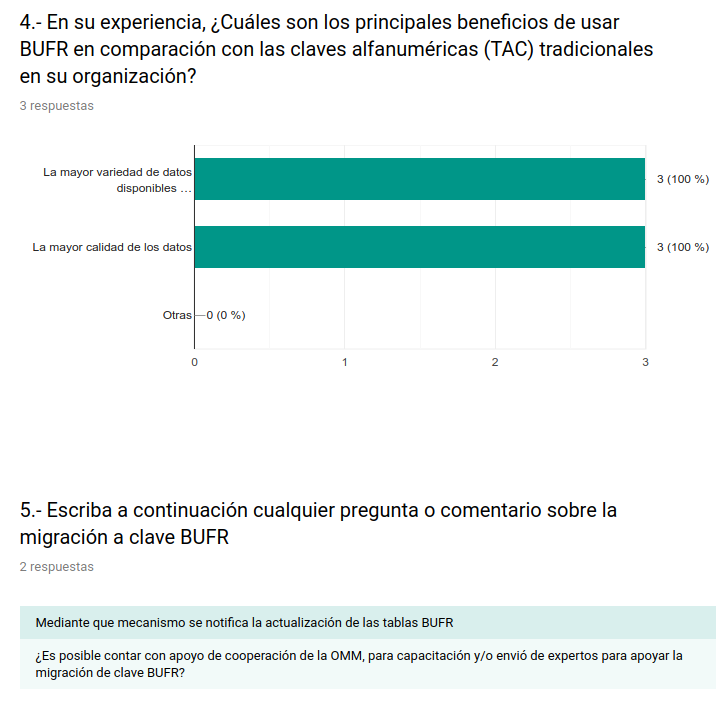 AnnexBulletins in BUFR defined in WIS ArgentinaChileBrasilColombiaParaguayVenezuelaUruguayPerúWORLD METEOROLOGICAL ORGANIZATIONCOMMISSION FOR BASIC SYSTEMS-----------------------------THIRD MEETING OFINTER-PROGRAMME EXPERT TEAM ON
CODES MAINTENANCEMARRAKECH, MOROCCO, 15 - 19 APRIL 2019IPET-CM-III / Doc. 7.2(3)-------------------------ITEM 7.2ENGLISH ONLYPAISConfirmación de Puntos FocalesConfirmación de Puntos FocalesPAISNombrecorreo1ArgentinaLucas BERENGUAlucasjb@smn.gov.ar2BoliviaAntonio Teránwebmaster@seramhi.fob.bo3BrasilJosé MauroJmauro.rezende@inmet.gov.br4ChileLuis Lazcanollazcano@dgac.gob.cl5ColombiaJulio César FRANCO jfranco@ideam.gov.co6EcuadorEdison Cruzecruz@inamhi.gob.ec7GuyanaMs. Haymawattie Dannyhaymadanny@gmail.com8ParaguayWilson Caballerowilson.caballero@meteorologia.gov.py9PerúJorge Dante Chira La Rosajchira@senamhi.gob.pe10SurinameWARSODIKROMO Truusje Soetiniewtruus@yahoo.com11UruguayMarcelo Chico Espinozamceuy@yahoo.com12VenezuelaAntonio Espinozaantonio.espinoza07@gmail.comPaísBoletinesTotal1ArgentinaIUAG01SABM,ISNI01SABM,IUKI05SAWB,ISCI03SABM,ISMI01SAWB,IUJI05SAWB,ISII03SABM,IUKI01SABM,IUKI02SABM,ISMI01SABM,IUJI02SABM,ISII01SABM,IUJI01SABM,ISCI01SABM,ISMI02SABM,ISNI02SABM,ISII02SABM,ISMI03SABM,ISNI03SABM192BoliviaSin Boletines03BrasilVer Tabla en Anexos… 2494ChileISMI03SCSC,ISII01SCSC,IUSJ01SCSC,ISAI01SCSC,ISCI60SCSC,IUSI02SCSC,ISCJ60SCSC,ISMI02SCSC,ISMI01SCSC,ISII02SCSC,ISCI01SCSC,ISCJ01SCSC,IUSI01SCSC135ColombiaISAI01SKBO,ISME01SKBO26EcuadorSin Boletines07GuyanaSin Boletines08ParaguayISII01SGAS19PerúISMI01SPIM110SurinameSin Boletines011UruguayISMI01SUMU112VenezuelaISME01SVMR,ISIE01SVMR,ISIE20SVMR3IDDescripciónint.wmo.wis::IUAG01SABMIUAG01 collection of AMDAR reports available from SABM (BUENOS AIRES (CENTRO REGIONAL MET.))int.wmo.wis::ISNI01SABMISNI01 collection of SYNOP reports available from SABM (BUENOS AIRES (CENTRO REGIONAL MET.)) as BUFR at hourly UTCint.wmo.wis::IUKI05SAWBIUKI05 collection of TEMP reports available from SAWB (BASE MARAMBIO) as BUFR at 12 UTCint.wmo.wis::ISCI03SABMISCI03 collection of CLIMAT reports available from SABM (BUENOS AIRES (CENTRO REGIONAL MET.)) as BUFR at MONTHLYint.wmo.wis::ISMI01SAWBISMI01 collection of SYNOP reports available from SAWB (BASE MARAMBIO) as BUFR at 00, 06, 12, 18 UTCint.wmo.wis::IUJI05SAWBIUJI05 collection of PILOT reports available from SAWB (BASE MARAMBIO) as BUFR at 12 UTCint.wmo.wis::ISII03SABMISII03 collection of SYNOP reports available from SABM (BUENOS AIRES (CENTRO REGIONAL MET.)) as BUFR at 03, 09, 15, 21 UTCint.wmo.wis::IUKI01SABMIUKI01 collection of TEMP reports available from SABM (BUENOS AIRES (CENTRO REGIONAL MET.)) as BUFR at 12 UTCint.wmo.wis::IUKI02SABMIUKI02 collection of TEMP reports available from SABM (BUENOS AIRES (CENTRO REGIONAL MET.)) as BUFR at 12 UTCint.wmo.wis::ISMI01SABMISMI01 collection of SYNOP reports available from SABM (BUENOS AIRES (CENTRO REGIONAL MET.)) as BUFR at 00, 06, 12, 18 UTCint.wmo.wis::IUJI02SABMIUJI02 collection of PILOT reports available from SABM (BUENOS AIRES (CENTRO REGIONAL MET.)) as BUFR at 12 UTCint.wmo.wis::ISII01SABMISII01 collection of SYNOP reports available from SABM (BUENOS AIRES (CENTRO REGIONAL MET.)) as BUFR at 03, 09, 15 and 21 UTCint.wmo.wis::IUJI01SABMIUJI01 collection of PILOT reports available from SABM (BUENOS AIRES (CENTRO REGIONAL MET.)) as BUFR at 12 UTCint.wmo.wis::ISCI01SABMISCI01 collection of CLIMAT reports available from SABM (BUENOS AIRES (CENTRO REGIONAL MET.)) as BUFR at MONTHLYint.wmo.wis::ISMI02SABMISMI02 collection of SYNOP reports available from SABM (BUENOS AIRES (CENTRO REGIONAL MET.)) as BUFR at 00, 06, 12, 18 UTCint.wmo.wis::ISNI02SABMISNI02 collection of SYNOP reports available from SABM (BUENOS AIRES (CENTRO REGIONAL MET.)) as BUFR at hourly UTCint.wmo.wis::ISII02SABMISII02 collection of SYNOP reports available from SABM (BUENOS AIRES (CENTRO REGIONAL MET.)) as BUFR at 03, 09, 15 and 21 UTCint.wmo.wis::ISMI03SABMISMI03 collection of SYNOP reports available from SABM (BUENOS AIRES (CENTRO REGIONAL MET.)) as BUFR at 00, 06, 12, 18 UTCint.wmo.wis::ISNI03SABMISNI03 collection of SYNOP report available from SABM (BUENOS AIRES (CENTRO REGIONAL MET.)) as BUFR at hourly UTCIDDescripciónISMI03SCSCISMI03 collection of SYNOP reports available from SCSC (SANTIAGO DE CHILE (NATIONAL WEATHER CENTER )) as BUFR at 12 and 18 UTCISII01SCSCISII01 collection of SYNOP reports available from SCSC (SANTIAGO DE CHILE (NATIONAL WEATHER CENTER )) as BUFR at 03 and 09 UTCIUSJ01SCSCIUSJ01 collection of TEMP reports available from SCSC (SANTIAGO DE CHILE (NATIONAL WEATHER CENTER) as BUFR at 00 UTCISAI01SCSCISAI01 BUFR bulletin available from SCSC (SANTIAGO DE CHILE (NATIONAL WEATHER CENTER)) at 00, 01, 02, 03, 04, 05, 06, 07, 08, 09, 10, 11, 12, 13, 14, 15, 16, 17, 18, 19, 20, 21, 22 and 23 UTCISCI60SCSCISCI60 collection of DAILY CLIMAT reports available from SCSC (SANTIAGO DE CHILE (NATIONAL WEATHER CENTER )) in MONTHLY BUFRIUSI02SCSCIUSI02 collection of TEMP reports available from SCSC (SANTIAGO DE CHILE (NATIONAL WEATHER CENTER) as BUFR at 12 and 00 UTCISCJ60SCSCISCJ60 collection of DAILY CLIMAT reports available from SCSC (SANTIAGO DE CHILE (NATIONAL WEATHER CENTER )) as BUFR at MONTHLYISMI02SCSCISMI02 collection of SYNOP reports available from SCSC (SANTIAGO DE CHILE (NATIONAL WEATHER CENTER )) as BUFR at 06 UTCISMI01SCSCISMI01 collection of SYNOP reports available from SCSC (SANTIAGO DE CHILE (NATIONAL WEATHER CENTER )) as BUFR at 00 UTCISII02SCSCISII02 collection of SYNOP reports available from SCSC (SANTIAGO DE CHILE (NATIONAL WEATHER CENTER )) as BUFR at 15 UTCISCI01SCSCISCI01 collection of CLIMAT reports available from SCSC (SANTIAGO DE CHILE (NATIONAL WEATHER CENTER )) as BUFR at MONTHLYISCJ01SCSCISCJ01 collection of CLIMAT reports available from SCSC (SANTIAGO DE CHILE (NATIONAL WEATHER CENTER )) in MONTHLY BUFRIUSI01SCSCIUSI01 collection of TEMP reports available from SCSC (SANTIAGO DE CHILE (NATIONAL WEATHER CENTER) as BUFR at 12 UTCIDDescripciónint.wmo.wis::INAX01SBBRINAX01 SBBR BUFR bulletin ATOVS AMSU-A report available from SBBR (BRASILIA-BRAZIL)int.wmo.wis::INAX02SBBRINAX02 SBBR BUFR bulletin ATOVS AMSU-A report available from SBBR (BRASILIA-BRAZIL)int.wmo.wis::INAX03SBBRINAX03 SBBR BUFR bulletin ATOVS AMSU-A report available from SBBR (BRASILIA-BRAZIL)int.wmo.wis::INAX04SBBRINAX04 SBBR BUFR bulletin ATOVS AMSU-A report available from SBBR (BRASILIA-BRAZIL)int.wmo.wis::INAX05SBBRINAX05 SBBR BUFR bulletin ATOVS AMSU-A report available from SBBR (BRASILIA-BRAZIL)int.wmo.wis::INAX06SBBRINAX06 SBBR BUFR bulletin ATOVS AMSU-A report available from SBBR (BRASILIA-BRAZIL)int.wmo.wis::INAX07SBBRINAX07 SBBR BUFR bulletin ATOVS AMSU-A report available from SBBR (BRASILIA-BRAZIL)int.wmo.wis::INAX08SBBRINAX08 SBBR BUFR bulletin ATOVS AMSU-A report available from SBBR (BRASILIA-BRAZIL)int.wmo.wis::INAX09SBBRINAX09 SBBR BUFR bulletin ATOVS AMSU-A report available from SBBR (BRASILIA-BRAZIL)int.wmo.wis::INAX10SBBRINAX10 SBBR BUFR bulletin ATOVS AMSU-A report available from SBBR (BRASILIA-BRAZIL)int.wmo.wis::INAX11SBBRINAX11 SBBR BUFR bulletin ATOVS AMSU-A report available from SBBR (BRASILIA-BRAZIL)int.wmo.wis::INAX12SBBRINAX12 SBBR BUFR bulletin ATOVS AMSU-A report available from SBBR (BRASILIA-BRAZIL)int.wmo.wis::INAX13SBBRINAX13 SBBR BUFR bulletin ATOVS AMSU-A report available from SBBR (BRASILIA-BRAZIL)int.wmo.wis::INAX14SBBRINAX14 SBBR BUFR bulletin ATOVS AMSU-A report available from SBBR (BRASILIA-BRAZIL)int.wmo.wis::INAX15SBBRINAX15 SBBR BUFR bulletin ATOVS AMSU-A report available from SBBR (BRASILIA-BRAZIL)int.wmo.wis::INAX16SBBRINAX16 SBBR BUFR bulletin ATOVS AMSU-A report available from SBBR (BRASILIA-BRAZIL)int.wmo.wis::INAX17SBBRINAX17 SBBR BUFR bulletin ATOVS AMSU-A report available from SBBR (BRASILIA-BRAZIL)int.wmo.wis::INAX18SBBRINAX18 SBBR BUFR bulletin ATOVS AMSU-A report available from SBBR (BRASILIA-BRAZIL)int.wmo.wis::INAX19SBBRINAX19 SBBR BUFR bulletin ATOVS AMSU-A report available from SBBR (BRASILIA-BRAZIL)int.wmo.wis::INCS01SBBRINCS01 SBBR BUFR bulletin CrIS data report available from SBBR (BRASILIA-BRAZIL)int.wmo.wis::INCX01SBBRINCX01 SBBR BUFR bulletin CrIS data report available from SBBR (BRASILIA-BRAZIL)int.wmo.wis::INHX01SBBRINHX01 SBBR BUFR bulletin ATOVS HIRS report available from SBBR (BRASILIA-BRAZIL)int.wmo.wis::INHX02SBBRINHX02 SBBR BUFR bulletin ATOVS HIRS report available from SBBR (BRASILIA-BRAZIL)int.wmo.wis::INHX03SBBRINHX03 SBBR BUFR bulletin ATOVS HIRS report available from SBBR (BRASILIA-BRAZIL)int.wmo.wis::INHX04SBBRINHX04 SBBR BUFR bulletin ATOVS HIRS report available from SBBR (BRASILIA-BRAZIL)int.wmo.wis::INHX05SBBRINHX05 SBBR BUFR bulletin ATOVS HIRS report available from SBBR (BRASILIA-BRAZIL)int.wmo.wis::INHX06SBBRINHX06 SBBR BUFR bulletin ATOVS HIRS report available from SBBR (BRASILIA-BRAZIL)int.wmo.wis::INHX07SBBRINHX07 SBBR BUFR bulletin ATOVS HIRS report available from SBBR (BRASILIA-BRAZIL)int.wmo.wis::INHX08SBBRINHX08 SBBR BUFR bulletin ATOVS HIRS report available from SBBR (BRASILIA-BRAZIL)int.wmo.wis::INHX09SBBRINHX09SBBR BUFR bulletin ATOVS HIRS report available from SBBR (BRASILIA-BRAZIL)int.wmo.wis::INHX10SBBRINHX10 SBBR BUFR bulletin ATOVS HIRS report available from SBBR (BRASILIA-BRAZIL)int.wmo.wis::INHX11SBBRINHX11 SBBR BUFR bulletin ATOVS HIRS report available from SBBR (BRASILIA-BRAZIL)int.wmo.wis::INHX12SBBRINHX12 SBBR BUFR bulletin ATOVS HIRS report available from SBBR (BRASILIA-BRAZIL)int.wmo.wis::INHX13SBBRINHX13 SBBR BUFR bulletin ATOVS HIRS report available from SBBR (BRASILIA-BRAZIL)int.wmo.wis::INHX14SBBRINHX14 SBBR BUFR bulletin ATOVS HIRS report available from SBBR (BRASILIA-BRAZIL)int.wmo.wis::INHX15SBBRINHX15 SBBR BUFR bulletin ATOVS HIRS report available from SBBR (BRASILIA-BRAZIL)int.wmo.wis::INHX16SBBRINHX16 SBBR BUFR bulletin ATOVS HIRS report available from SBBR (BRASILIA-BRAZIL)int.wmo.wis::INHX17SBBRINHX17 SBBR BUFR bulletin ATOVS HIRS report available from SBBR (BRASILIA-BRAZIL)int.wmo.wis::INHX18SBBRINHX18 SBBR BUFR bulletin ATOVS HIRS report available from SBBR (BRASILIA-BRAZIL)int.wmo.wis::INHX19SBBRINHX19 SBBR BUFR bulletin ATOVS HIRS report available from SBBR (BRASILIA-BRAZIL)int.wmo.wis::INHX20SBBRINHX20 SBBR BUFR bulletin ATOVS HIRS report available from SBBR (BRASILIA-BRAZIL)int.wmo.wis::INHX21SBBRINHX21 SBBR BUFR bulletin ATOVS HIRS report available from SBBR (BRASILIA-BRAZIL)int.wmo.wis::INHX22SBBRINHX22 SBBR BUFR bulletin ATOVS HIRS report available from SBBR (BRASILIA-BRAZIL)int.wmo.wis::INHX23SBBRINHX23 SBBR BUFR bulletin ATOVS HIRS report available from SBBR (BRASILIA-BRAZIL)int.wmo.wis::INHX24SBBRINHX24 SBBR BUFR bulletin ATOVS HIRS report available from SBBR (BRASILIA-BRAZIL)int.wmo.wis::INMX01SBBRINMX01 SBBR BUFR bulletin ATOVS AMSU-B/MHS report available from SBBR (BRASILIA-BRAZIL)int.wmo.wis::INMX02SBBRINMX02 SBBR BUFR bulletin ATOVS AMSU-B/MHS report available from SBBR (BRASILIA-BRAZIL)int.wmo.wis::INMX03SBBRINMX03 SBBR BUFR bulletin ATOVS AMSU-B/MHS report available from SBBR (BRASILIA-BRAZIL)int.wmo.wis::INMX04SBBRINMX04 SBBR BUFR bulletin ATOVS AMSU-B/MHS report available from SBBR (BRASILIA-BRAZIL)int.wmo.wis::INMX05SBBRINMX05 SBBR BUFR bulletin ATOVS AMSU-B/MHS report available from SBBR (BRASILIA-BRAZIL)int.wmo.wis::INMX06SBBRINMX01 SBBR BUFR bulletin ATOVS AMSU-B/MHS report available from SBBR (BRASILIA-BRAZIL)int.wmo.wis::INMX07SBBRINMX07 SBBR BUFR bulletin ATOVS AMSU-B/MHS report available from SBBR (BRASILIA-BRAZIL)int.wmo.wis::INMX08SBBRINMX08 SBBR BUFR bulletin ATOVS AMSU-B/MHS report available from SBBR (BRASILIA-BRAZIL)int.wmo.wis::INMX09SBBRINMX09 SBBR BUFR bulletin ATOVS AMSU-B/MHS report available from SBBR (BRASILIA-BRAZIL)int.wmo.wis::INMX10SBBRINMX10 SBBR BUFR bulletin ATOVS AMSU-B/MHS report available from SBBR (BRASILIA-BRAZIL)int.wmo.wis::INMX11SBBRINMX11 SBBR BUFR bulletin ATOVS AMSU-B/MHS report available from SBBR (BRASILIA-BRAZIL)int.wmo.wis::INMX12SBBRINMX12 SBBR BUFR bulletin ATOVS AMSU-B/MHS report available from SBBR (BRASILIA-BRAZIL)int.wmo.wis::INMX13SBBRINMX13 SBBR BUFR bulletin ATOVS AMSU-B/MHS report available from SBBR (BRASILIA-BRAZIL)int.wmo.wis::INMX14SBBRINMX14 SBBR BUFR bulletin ATOVS AMSU-B/MHS report available from SBBR (BRASILIA-BRAZIL)int.wmo.wis::INMX15SBBRINMX15 SBBR BUFR bulletin ATOVS AMSU-B/MHS report available from SBBR (BRASILIA-BRAZIL)int.wmo.wis::INMX16SBBRINMX16 SBBR BUFR bulletin ATOVS AMSU-B/MHS report available from SBBR (BRASILIA-BRAZIL)int.wmo.wis::INMX17SBBRINMX17 SBBR BUFR bulletin ATOVS AMSU-B/MHS report available from SBBR (BRASILIA-BRAZIL)int.wmo.wis::INMX18SBBRINMX18 SBBR BUFR bulletin ATOVS AMSU-B/MHS report available from SBBR (BRASILIA-BRAZIL)int.wmo.wis::INMX19SBBRINMX19 SBBR BUFR bulletin ATOVS AMSU-B/MHS report available from SBBR (BRASILIA-BRAZIL)int.wmo.wis::INMX20SBBRINMX20 SBBR BUFR bulletin ATOVS AMSU-B/MHS report available from SBBR (BRASILIA-BRAZIL)int.wmo.wis::INMX21SBBRINMX21 SBBR BUFR bulletin ATOVS AMSU-B/MHS report available from SBBR (BRASILIA-BRAZIL)int.wmo.wis::INMX22SBBRINMX22 SBBR BUFR bulletin ATOVS AMSU-B/MHS report available from SBBR (BRASILIA-BRAZIL)int.wmo.wis::INMX23SBBRINMX23 SBBR BUFR bulletin ATOVS AMSU-B/MHS report available from SBBR (BRASILIA-BRAZIL)int.wmo.wis::INMX24SBBRINMX24 SBBR BUFR bulletin ATOVS AMSU-B/MHS report available from SBBR (BRASILIA-BRAZIL)int.wmo.wis::INMX25SBBRINMX25 SBBR BUFR bulletin ATOVS AMSU-B/MHS report available from SBBR (BRASILIA-BRAZIL)int.wmo.wis::INMX26SBBRINMX26 SBBR BUFR bulletin ATOVS AMSU-B/MHS report available from SBBR (BRASILIA-BRAZIL)int.wmo.wis::INMX27SBBRINMX27 SBBR BUFR bulletin ATOVS AMSU-B/MHS report available from SBBR (BRASILIA-BRAZIL)int.wmo.wis::INMX28SBBRINMX28 SBBR BUFR bulletin ATOVS AMSU-B/MHS report available from SBBR (BRASILIA-BRAZIL)int.wmo.wis::INMX29SBBRINMX29 SBBR BUFR bulletin ATOVS AMSU-B/MHS report available from SBBR (BRASILIA-BRAZIL)int.wmo.wis::INMX30SBBRINMX30 SBBR BUFR bulletin ATOVS AMSU-B/MHS report available from SBBR (BRASILIA-BRAZIL)int.wmo.wis::INMX31SBBRINMX31 SBBR BUFR bulletin ATOVS AMSU-B/MHS report available from SBBR (BRASILIA-BRAZIL)int.wmo.wis::INMX32SBBRINMX32 SBBR BUFR bulletin ATOVS AMSU-B/MHS report available from SBBR (BRASILIA-BRAZIL)int.wmo.wis::INMX33SBBRINMX33 SBBR BUFR bulletin ATOVS AMSU-B/MHS report available from SBBR (BRASILIA-BRAZIL)int.wmo.wis::INMX34SBBRINMX34 SBBR BUFR bulletin ATOVS AMSU-B/MHS report available from SBBR (BRASILIA-BRAZIL)int.wmo.wis::INMX35SBBRINMX35 SBBR BUFR bulletin ATOVS AMSU-B/MHS report available from SBBR (BRASILIA-BRAZIL)int.wmo.wis::INMX36SBBRINMX36 SBBR BUFR bulletin ATOVS AMSU-B/MHS report available from SBBR (BRASILIA-BRAZIL)int.wmo.wis::INMX37SBBRINMX37 SBBR BUFR bulletin ATOVS AMSU-B/MHS report available from SBBR (BRASILIA-BRAZIL)int.wmo.wis::INMX38SBBRINMX38 SBBR BUFR bulletin ATOVS AMSU-B/MHS report available from SBBR (BRASILIA-BRAZIL)int.wmo.wis::INMX39SBBRINMX39 SBBR BUFR bulletin ATOVS AMSU-B/MHS report available from SBBR (BRASILIA-BRAZIL)int.wmo.wis::INMX40SBBRINMX40 SBBR BUFR bulletin ATOVS AMSU-B/MHS report available from SBBR (BRASILIA-BRAZIL)int.wmo.wis::INMX41SBBRINMX41 SBBR BUFR bulletin ATOVS AMSU-B/MHS report available from SBBR (BRASILIA-BRAZIL)int.wmo.wis::INMX42SBBRINMX42 SBBR BUFR bulletin ATOVS AMSU-B/MHS report available from SBBR (BRASILIA-BRAZIL)int.wmo.wis::INMX43SBBRINMX43 SBBR BUFR bulletin ATOVS AMSU-B/MHS report available from SBBR (BRASILIA-BRAZIL)int.wmo.wis::INMX44SBBRINMX44 SBBR BUFR bulletin ATOVS AMSU-B/MHS report available from SBBR (BRASILIA-BRAZIL)int.wmo.wis::INMX45SBBRINMX45 SBBR BUFR bulletin ATOVS AMSU-B/MHS report available from SBBR (BRASILIA-BRAZIL)int.wmo.wis::INMX46SBBRINMX46 SBBR BUFR bulletin ATOVS AMSU-B/MHS report available from SBBR (BRASILIA-BRAZIL)int.wmo.wis::INMX47SBBRINMX47 SBBR BUFR bulletin ATOVS AMSU-B/MHS report available from SBBR (BRASILIA-BRAZIL)int.wmo.wis::INMX48SBBRINMX48 SBBR BUFR bulletin ATOVS AMSU-B/MHS report available from SBBR (BRASILIA-BRAZIL)int.wmo.wis::INMX49SBBRINMX49 SBBR BUFR bulletin ATOVS AMSU-B/MHS report available from SBBR (BRASILIA-BRAZIL)int.wmo.wis::INMX50SBBRINMX50 SBBR BUFR bulletin ATOVS AMSU-B/MHS report available from SBBR (BRASILIA-BRAZIL)int.wmo.wis::INMX51SBBRINMX51 SBBR BUFR bulletin ATOVS AMSU-B/MHS report available from SBBR (BRASILIA-BRAZIL)int.wmo.wis::INMX52SBBRINMX52 SBBR BUFR bulletin ATOVS AMSU-B/MHS report available from SBBR (BRASILIA-BRAZIL)int.wmo.wis::INMX53SBBRINMX53 SBBR BUFR bulletin ATOVS AMSU-B/MHS report available from SBBR (BRASILIA-BRAZIL)int.wmo.wis::INMX54SBBRINMX54 SBBR BUFR bulletin ATOVS AMSU-B/MHS report available from SBBR (BRASILIA-BRAZIL)int.wmo.wis::INMX55SBBRINMX55 SBBR BUFR bulletin ATOVS AMSU-B/MHS report available from SBBR (BRASILIA-BRAZIL)int.wmo.wis::INMX56SBBRINMX56 SBBR BUFR bulletin ATOVS AMSU-B/MHS report available from SBBR (BRASILIA-BRAZIL)int.wmo.wis::INQS01SBBRINQS01 SBBR BUFR bulletin ATOVS AMSU-B/MHS report available from SBBR (BRASILIA-BRAZIL)int.wmo.wis::INQX01SBBRINQX01 SBBR BUFR bulletin ATOVS AMSU-B/MHS report available from SBBR (BRASILIA-BRAZIL)int.wmo.wis::INSS01SBBRINSS01 SBBR BUFR bulletin ATMS data report available from SBBR (BRASILIA-BRAZIL)int.wmo.wis::INSX01SBBRINSX01 SBBR BUFR bulletin ATMS data report available from SBBR (BRASILIA-BRAZIL)int.wmo.wis::ISAI01SBBRBrazilian AWS reports (INMET NATIONAL WEATHER CENTER) at 00, 01, 02, 03, 04, 05, 06, 07, 08, 09, 10, 11, 12, 13, 14, 15, 16, 17, 18, 19, 20, 21, 22 and 23 UTCint.wmo.wis::ISAI01SKBOColombia AWS reports (IDEAM - NATIONAL WEATHER CENTER) at 00, 01, 02, 03, 04, 05, 06, 07, 08, 09, 10, 11, 12, 13, 14, 15, 16, 17, 18, 19, 20, 21, 22 and 23 UTCint.wmo.wis::ISAI02SBBRISAI02 BUFR bulletin available from SBBR (BRASILIA (AERO)) at 00, 01, 02, 03, 04, 05, 06, 07, 08, 09, 10, 11, 12, 13, 14, 15, 16, 17, 18, 19, 20, 21 and 22 UTCint.wmo.wis::ISCE01SBBRWIS/GTS bulletin ISCE01 SBBR in FM94 BUFR/Edition 4 (CLIMAT)int.wmo.wis::ISCE02SBBRWIS/GTS bulletin ISCE02 SBBR in FM94 BUFR/Edition 4 (CLIMAT)int.wmo.wis::ISCE03SBBRWIS/GTS bulletin ISCE03 SBBR in FM94 BUFR/Edition 4 (CLIMAT)int.wmo.wis::ISCE04SBBRWIS/GTS bulletin ISCE04 SBBR in FM94 BUFR/Edition 4 (CLIMAT)int.wmo.wis::ISCE31SBBRWIS/GTS bulletin ISCE31 SBBR in FM94 BUFR/Edition 4 (CLIMAT)int.wmo.wis::ISCE32SBBRWIS/GTS bulletin ISCE32 SBBR in FM94 BUFR/Edition 4 (CLIMAT)int.wmo.wis::ISII06SBBRISII06 SBBR main synoptic hour surface observationsint.wmo.wis::ISME02SBBRISME02 BUFR bulletin available from BRASILIA (SBBR) at 00, 06, 12 and 18 UTCint.wmo.wis::ISME03SBBRISME03 BUFR bulletin available from BRASILIA (SBBR) at 00, 06, 12 and 18 UTCint.wmo.wis::ISME04SBBRISME04 BUFR bulletin available from SBBR (BRASILIA (AERO)) at 00, 06, 12 and 18 UTCint.wmo.wis::ISME05SBBRISME05 BUFR bulletin available from BRASILIA (SBBR) at 00, 06, 12 and 18 UTCint.wmo.wis::ISME06SBBRISME06 BUFR bulletin available from SBBR (BRASILIA (AERO)) at 00, 06, 12 and 18 UTCint.wmo.wis::ISME31SBBRISME31 BUFR bulletin available from SBBR (BRASILIA (AERO)) at 00, 06, 12 and 18 UTCint.wmo.wis::ISME32SBBRISME32 BUFR bulletin available from SBBR (BRASILIA (AERO)) at 00, 06, 12 and 18 UTCint.wmo.wis::ISME33SBBRISME33 BUFR bulletin available from SBBR (BRASILIA (AERO)) at 00, 06, 12 and 18 UTCint.wmo.wis::ISME34SBBRISME34 BUFR bulletin available from SBBR (BRASILIA (AERO)) at 00, 06, 12 and 18 UTCint.wmo.wis::ISME35SBBRISME35 BUFR bulletin available from SBBR (BRASILIA (AERO)) at 00, 06, 12 and 18 UTCint.wmo.wis::ISME36SBBRISME36 BUFR bulletin available from SBBR (BRASILIA (AERO)) at 00, 06, 12 and 18 UTCint.wmo.wis::ISMI01SBBRISMI01 BUFR bulletin available from SBBR (BRASILIA (AERO)) at 00, 06, 12 and 18 UTCint.wmo.wis::ISMI02SBBRISMI02 BUFR bulletin available from SBBR (BRASILIA (AERO)) at 00, 06, 12 and 18 UTCint.wmo.wis::ISMI03SBBRISMI03 BUFR bulletin available from SBBR (BRASILIA (AERO)) at 00, 06, 12 and 18 UTCint.wmo.wis::ISMI04SBBRISMI04 BUFR bulletin available from SBBR (BRASILIA (AERO)) at 00, 06, 12 and 18 UTCint.wmo.wis::ISMI05SBBRISMI05 BUFR bulletin available from SBBR (BRASILIA (AERO)) at 00, 06, 12 and 18 UTCint.wmo.wis::ISMI06SBBRISMI06 SBBR buletin available from BRASILIA (SBBR) at 00, 06, 12 and 18 UTCint.wmo.wis::ISMI31SBBRISMI31 BUFR bulletin available from SBBR (BRASILIA (AERO)) at 00, 06, 12 and 18 UTCint.wmo.wis::ISMI32SBBRISMI32 BUFR bulletin available from SBBR (BRASILIA (AERO)) at 00, 06, 12 and 18 UTCint.wmo.wis::ISMI33SBBRISMI33 BUFR bulletin available from SBBR (BRASILIA (AERO)) at 00, 06, 12 and 18 UTCint.wmo.wis::ISMI34SBBRISMI34 BUFR bulletin available from SBBR (BRASILIA (AERO)) at 00, 06, 12 and 18 UTCint.wmo.wis::ISMI35SBBRISMI35 BUFR bulletin available from SBBR (BRASILIA (AERO)) at 00, 06, 12 and 18 UTCint.wmo.wis::ISMI36SBBRISMI36 BUFR bulletin available from SBBR (BRASILIA (AERO)) at 00, 06, 12 and 18 UTCint.wmo.wis::ISNE06SBBRISNE06 BUFR bulletin available from BRASILIA (SBBR) at 00, 06, 12 and 18 UTCint.wmo.wis::ISNE36SBBRISNE36 BUFR bulletin available from SBBR (BRASILIA (AERO)) at 03, 09, 15 and 21 UTCint.wmo.wis::ISNI06SBBRISNI06 BUFR bulletin available from SBBR (BRASILIA (AERO)) at 03, 09, 15 and 21 UTCint.wmo.wis::ISNI36SBBRISNI36 BUFR bulletin available from SBBR (BRASILIA (AERO)) at 03, 09, 15 and 21 UTCint.wmo.wis::IUCI01SBBRIUCI01 BUFR bulletin available from SBBR (BRASILIA (AERO))int.wmo.wis::IUCI02SBBRIUCI02 BUFR bulletin available from SBBR (BRASILIA (AERO))int.wmo.wis::IUCI03SBBRIUCI03 BUFR bulletin available from SBBR (BRASILIA (AERO))int.wmo.wis::IUCI04SBBRIUCI04 BUFR bulletin available from SBBR (BRASILIA (AERO))int.wmo.wis::IUCI05SBBRIUCI05 BUFR bulletin available from SBBR (BRASILIA (AERO))int.wmo.wis::IUCI06SBBRIUCI06 BUFR bulletin available from SBBR (BRASILIA (AERO))int.wmo.wis::IUCI07SBBRIUCI07 BUFR bulletin available from SBBR (BRASILIA (AERO))int.wmo.wis::IUCI08SBBRIUCI08 BUFR bulletin available from SBBR (BRASILIA (AERO))int.wmo.wis::IUCI09SBBRIUCI09 BUFR bulletin available from SBBR (BRASILIA (AERO))int.wmo.wis::IUCI10SBBRIUCI10 BUFR bulletin available from SBBR (BRASILIA (AERO))int.wmo.wis::IUCI11SBBRIUCI11 BUFR bulletin available from SBBR (BRASILIA (AERO))int.wmo.wis::IUCI12SBBRIUCI12 BUFR bulletin available from SBBR (BRASILIA (AERO))int.wmo.wis::IUCI13SBBRIUCI13 BUFR bulletin available from SBBR (BRASILIA (AERO))int.wmo.wis::IUCI14SBBRIUCI14 BUFR bulletin available from SBBR (BRASILIA (AERO))int.wmo.wis::IUCI15SBBRIUCI15 BUFR bulletin available from SBBR (BRASILIA (AERO))int.wmo.wis::IUCI16SBBRIUCI16 BUFR bulletin available from SBBR (BRASILIA (AERO))int.wmo.wis::IUCI17SBBRIUCI17 BUFR bulletin available from SBBR (BRASILIA (AERO))int.wmo.wis::IUCI18SBBRIUCI18 BUFR bulletin available from SBBR (BRASILIA (AERO))int.wmo.wis::IUCI19SBBRIUCI19 BUFR bulletin available from SBBR (BRASILIA (AERO))int.wmo.wis::IUCI20SBBRIUCI20 BUFR bulletin available from SBBR (BRASILIA (AERO))int.wmo.wis::IUCI21SBBRIUCI21 BUFR bulletin available from SBBR (BRASILIA (AERO))int.wmo.wis::IUCI22SBBRIUCI22 BUFR bulletin available from SBBR (BRASILIA (AERO))int.wmo.wis::IUCI23SBBRIUCI23 BUFR bulletin available from SBBR (BRASILIA (AERO))int.wmo.wis::IUCI24SBBRIUCI24 BUFR bulletin available from SBBR (BRASILIA (AERO))int.wmo.wis::IUCI25SBBRIUCI25 BUFR bulletin available from SBBR (BRASILIA (AERO))int.wmo.wis::IUCI26SBBRIUCI26 BUFR bulletin available from SBBR (BRASILIA (AERO))int.wmo.wis::IUCI27SBBRIUCI27 BUFR bulletin available from SBBR (BRASILIA (AERO))int.wmo.wis::IUCI28SBBRIUCI28 BUFR bulletin available from SBBR (BRASILIA (AERO))int.wmo.wis::IUCI29SBBRIUCI29 BUFR bulletin available from SBBR (BRASILIA (AERO))int.wmo.wis::IUCI30SBBRIUCI30 BUFR bulletin available from SBBR (BRASILIA (AERO))int.wmo.wis::IUCI31SBBRIUCI31 BUFR bulletin available from SBBR (BRASILIA (AERO))int.wmo.wis::IUCI32SBBRIUCI32 BUFR bulletin available from SBBR (BRASILIA (AERO))int.wmo.wis::IUCI33SBBRIUCI33 BUFR bulletin available from SBBR (BRASILIA (AERO))int.wmo.wis::IUCI34SBBRIUCI34 BUFR bulletin available from SBBR (BRASILIA (AERO))int.wmo.wis::IUCI35SBBRIUCI35 BUFR bulletin available from SBBR (BRASILIA (AERO))int.wmo.wis::IUCI36SBBRIUCI36 BUFR bulletin available from SBBR (BRASILIA (AERO))int.wmo.wis::IUCI37SBBRIUCI37 BUFR bulletin available from SBBR (BRASILIA (AERO))int.wmo.wis::IUCI38SBBRIUCI38 BUFR bulletin available from SBBR (BRASILIA (AERO))int.wmo.wis::IUCI39SBBRIUCI39 BUFR bulletin available from SBBR (BRASILIA (AERO))int.wmo.wis::IUCI40SBBRIUCI40 BUFR bulletin available from SBBR (BRASILIA (AERO))int.wmo.wis::IUCI41SBBRIUCI41 BUFR bulletin available from SBBR (BRASILIA (AERO))int.wmo.wis::IUCI42SBBRIUCI42 BUFR bulletin available from SBBR (BRASILIA (AERO))int.wmo.wis::IUCI43SBBRIUCI43 BUFR bulletin available from SBBR (BRASILIA (AERO))int.wmo.wis::IUCI44SBBRIUCI44 BUFR bulletin available from SBBR (BRASILIA (AERO))int.wmo.wis::IUCI45SBBRIUCI45 BUFR bulletin available from SBBR (BRASILIA (AERO))int.wmo.wis::IUCI46SBBRIUCI46 BUFR bulletin available from SBBR (BRASILIA (AERO))int.wmo.wis::IUCI47SBBRIUCI47 BUFR bulletin available from SBBR (BRASILIA (AERO))int.wmo.wis::IUCI48SBBRIUCI48 BUFR bulletin available from SBBR (BRASILIA (AERO))int.wmo.wis::IUCI49SBBRIUCI49 BUFR bulletin available from SBBR (BRASILIA (AERO))int.wmo.wis::IUCI50SBBRIUCI50 BUFR bulletin available from SBBR (BRASILIA (AERO))int.wmo.wis::IUCI51SBBRIUCI51 BUFR bulletin available from SBBR (BRASILIA (AERO))int.wmo.wis::IUCI52SBBRIUCI52 BUFR bulletin available from SBBR (BRASILIA (AERO))int.wmo.wis::IUCI54SBBRIUCI54 BUFR bulletin available from SBBR (BRASILIA (AERO))int.wmo.wis::IUCI55SBBRIUCI55 BUFR bulletin available from SBBR (BRASILIA (AERO))int.wmo.wis::IUCI56SBBRIUCI56 BUFR bulletin available from SBBR (BRASILIA (AERO))int.wmo.wis::IUCI57SBBRIUCI57 BUFR bulletin available from SBBR (BRASILIA (AERO))int.wmo.wis::IUCI58SBBRIUCI58 BUFR bulletin available from SBBR (BRASILIA (AERO))int.wmo.wis::IUCI59SBBRIUCI59 BUFR bulletin available from SBBR (BRASILIA (AERO))int.wmo.wis::IUCI60SBBRIUCI60 BUFR bulletin available from SBBR (BRASILIA (AERO))int.wmo.wis::IUCI61SBBRIUCI61 BUFR bulletin available from SBBR (BRASILIA (AERO))int.wmo.wis::IUCI63SBBRIUCI63 BUFR bulletin available from SBBR (BRASILIA (AERO))int.wmo.wis::IUCI64SBBRIUCI64 BUFR bulletin available from SBBR (BRASILIA (AERO))int.wmo.wis::IUCI66SBBRIUCI66 BUFR bulletin available from SBBR (BRASILIA (AERO))int.wmo.wis::IUCI68SBBRIUCI68 BUFR bulletin available from SBBR (BRASILIA (AERO))int.wmo.wis::IUCI73SBBRIUCI73 BUFR bulletin available from SBBR (BRASILIA (AERO))int.wmo.wis::IUCI74SBBRIUCI74 BUFR bulletin available from SBBR (BRASILIA (AERO))int.wmo.wis::IUCI75SBBRIUCI75 BUFR bulletin available from SBBR (BRASILIA (AERO))int.wmo.wis::IUCI76SBBRIUCI76 BUFR bulletin available from SBBR (BRASILIA (AERO))int.wmo.wis::IUCI77SBBRIUCI77 BUFR bulletin available from SBBR (BRASILIA (AERO))int.wmo.wis::IUCI78SBBRIUCI78 BUFR bulletin available from SBBR (BRASILIA (AERO))int.wmo.wis::IUCI79SBBRIUCI79 BUFR bulletin available from SBBR (BRASILIA (AERO))int.wmo.wis::IUCI80SBBRIUCI80 BUFR bulletin available from SBBR (BRASILIA (AERO))int.wmo.wis::IUCI81SBBRIUCI81 BUFR bulletin available from SBBR (BRASILIA (AERO))int.wmo.wis::IUCI82SBBRIUCI82 BUFR bulletin available from SBBR (BRASILIA (AERO))int.wmo.wis::IUCI83SBBRIUCI83 BUFR bulletin available from SBBR (BRASILIA (AERO))int.wmo.wis::IUCI84SBBRIUCI84 BUFR bulletin available from SBBR (BRASILIA (AERO))int.wmo.wis::IUCI85SBBRIUCI85 BUFR bulletin available from SBBR (BRASILIA (AERO))int.wmo.wis::IUCI86SBBRIUCI86 BUFR bulletin available from SBBR (BRASILIA (AERO))int.wmo.wis::IUCI87SBBRIUCI87 BUFR bulletin available from SBBR (BRASILIA (AERO))int.wmo.wis::IUCI88SBBRIUCI88 BUFR bulletin available from SBBR (BRASILIA (AERO))int.wmo.wis::IUCI89SBBRIUCI89 BUFR bulletin available from SBBR (BRASILIA (AERO))int.wmo.wis::IUCI90SBBRIUCI90 BUFR bulletin available from SBBR (BRASILIA (AERO))int.wmo.wis::IUCI91SBBRIUCI91 BUFR bulletin available from SBBR (BRASILIA (AERO))int.wmo.wis::IUCI92SBBRIUCI92 BUFR bulletin available from SBBR (BRASILIA (AERO))int.wmo.wis::IUCI93SBBRIUCI93 BUFR bulletin available from SBBR (BRASILIA (AERO))int.wmo.wis::IUCI94SBBRIUCI94 BUFR bulletin available from SBBR (BRASILIA (AERO))int.wmo.wis::IUCI95SBBRIUCI95 BUFR bulletin available from SBBR (BRASILIA (AERO))int.wmo.wis::IUCI96SBBRIUCI96 BUFR bulletin available from SBBR (BRASILIA (AERO))int.wmo.wis::IUCI97SBBRIUCI97 BUFR bulletin available from SBBR (BRASILIA (AERO))int.wmo.wis::IUCI98SBBRIUCI98 BUFR bulletin available from SBBR (BRASILIA (AERO))int.wmo.wis::IUCI99SBBRIUCI99 BUFR bulletin available from SBBR (BRASILIA (AERO))int.wmo.wis::IUPE01SBBRIUPE01 BUFR bulletin available from SBBR (BRASILIA (AERO)) at 00 and 12 UTCint.wmo.wis::IUPE02SBBRIUPE02 BUFR bulletin available from SBBR (BRASILIA (AERO)) at 00 and 12 UTCint.wmo.wis::IUPE03SBBRIUPE03 BUFR bulletin available from SBBR (BRASILIA (AERO)) at 00 and 12 UTCint.wmo.wis::IUPE04SBBRIUPE04 BUFR bulletin available from SBBR (BRASILIA (AERO)) at 00 and 12 UTCint.wmo.wis::IUPE05SBBRIUPE05 BUFR bulletin available from SBBR (BRASILIA (AERO)) at 00 and 12 UTCint.wmo.wis::IUPI01SBBRIUPI01 BUFR bulletin available from SBBR (BRASILIA (AERO)) at 00 and 12 UTCint.wmo.wis::IUPI02SBBRIUPI02 BUFR bulletin available from SBBR (BRASILIA (AERO)) at 00 and 12 UTCint.wmo.wis::IUPI03SBBRIUPI03 BUFR bulletin available from SBBR (BRASILIA (AERO)) at 00 and 12 UTCint.wmo.wis::IUPI04SBBRIUPI04 BUFR bulletin available from SBBR (BRASILIA (AERO)) at 00 and 12 UTCint.wmo.wis::IUPI05SBBRIUPI05 BUFR bulletin available from SBBR (BRASILIA (AERO)) at 00 and 12 UTCint.wmo.wis::IUPZ01SBBRIUPZ01 BUFR bulletin available from SBBR (BRASILIA (AERO)) at 00 and 12 UTCint.wmo.wis::IUPZ02SBBRIUPZ02 BUFR bulletin available from SBBR (BRASILIA (AERO)) at 00 and 12 UTCint.wmo.wis::IUPZ03SBBRIUPZ03 BUFR bulletin available from SBBR (BRASILIA (AERO)) at 00 and 12 UTCint.wmo.wis::IUPZ04SBBRIUPZ04 BUFR bulletin available from SBBR (BRASILIA (AERO)) at 00 and 12 UTCint.wmo.wis::IUPZ05SBBRIUPZ05 BUFR bulletin available from SBBR (BRASILIA (AERO)) at 00 and 12 UTCint.wmo.wis::IUPZ06SBBRIUPZ06 BUFR bulletin available from SBBR (BRASILIA (AERO)) at 00 and 12 UTCIDDescripciónint.wmo.wis::ISAI01SKBOColombia AWS reports (IDEAM - NATIONAL WEATHER CENTER) at 00, 01, 02, 03, 04, 05, 06, 07, 08, 09, 10, 11, 12, 13, 14, 15, 16, 17, 18, 19, 20, 21, 22 and 23 UTCint.wmo.wis::ISME01SKBOISME01 SKBO - BUFR bulletin available from Colombia - Bogota (00 -23 UTC)IDDescripciónint.wmo.wis::ISII01SGASISII01 SGAS- BUFR bulletin available from Assuncion - ParaguayIDDescripciónint.wmo.wis::ISME01SVMRISME01 BUFR bulletin available from Venezuela - SVMR (00 -23 UTC)int.wmo.wis::ISIE01SVMRISIE01 BUFR bulletin available from Venezuela - SVMR (00 -23 UTC)int.wmo.wis::ISIE20SVMRISIE20 SVMR - BUFR bulletin available from Venezuela - SVMR (00 -23 UTC)IDDescripciónint.wmo.wis::ISMI01SUMU ISMI01 SUMU - BUFR bulletin available from Montevideo - UruguayIDDescripciónint.wmo.wis::ISMI01SPIMISMI01 BUFR bulletin available from PERU - SPIM (00 -23 UTC)